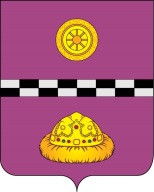 РАСПОРЯЖЕНИЕот  28 апреля 2014 г.                                                                                                № 91-р О присвоении квалификационных категорий спортивных судей	В соответствии с п. 26 ст. 15 Федерального Закона от 06.10.2003 г. № 131- ФЗ «Об общих принципах организации местного самоуправления в Российской Федерации», с Приказом Минспорттуризма РФ от 27.11.2008 N 56 «Об утверждении Положения о спортивных судьях»,  п. 4.6 Положения об отделе физической культуры, спорта и туризма администрации муниципального района  «Княжпогостский», а так же на основании представленных материалов присвоить квалификационные категории спортивных судей: Спортивный судья  ВТОРОЙ категории:КАРАТЭ КИОКУСИНКАЙБашаро Михаилу Николаевичу; Булгаковой Екатерине Николаевне;Ксенофонтову Геннадию Александровичу;Морозову Юрию Юрьевичу.                               ГИРЕВОЙ СПОРТ Артееву Вадиму Ивановичу;Матвееву Сергею Александровичу;Пономареву Виталию Михайловичу;Ракитину Василию Ивановичу.ШАХМАТЫИванову Владимиру Виллиевичу;Лапину Виталию Дмитриевичу. ЛЫЖНЫЙ СПОРТБрезгину Евгению Серафимовичу;Серенкову Александру Евгеньевичу.Спортивный судья ТРЕТЬЕЙ категории:     2.1. ГИРЕВОЙ СПОРТ     2.1.1. Габову Сергею Михайловичу;     2.1.2. Кирову Владимиру Сергеевичу. ВОЛЕЙБОЛГончар Ольге Станиславовне;Зубко Жанне Павловне. ЛЫЖНЫЙ СПОРТИльину Юрию Ивановичу;Люосеву Сергею Дмитриевичу;Потепаловой Нине Федоровне;Чичаевой Татьяне Владимировне.Исполняющий обязанности руководителя  администрации                                                             А.Л. Немчинов 